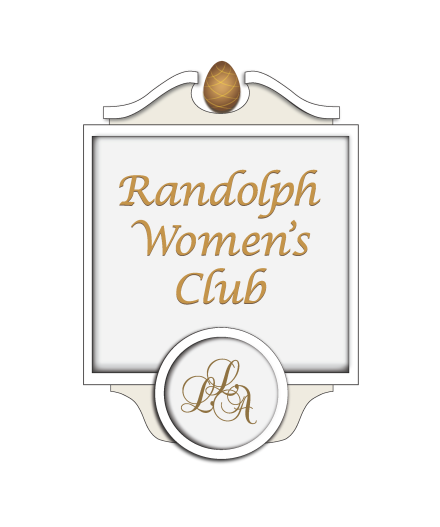 The Randolph Women's Club Membership Application (2023-2024)Name (Print)________________________________Date___________________Renewal _______ New member_______Email______________________________________ Birthdate (M/D)__________Address___________________________________________________________ Telephone (Home)__________________________ Cell_____________________Employment__________________________Self-employed __________________How did you hear about the RWC, please specify:     Friend or family member________________  Social media___________________    Attended an event ___________________________________________________Are you interested in sharing a skill and volunteering in the Club:_____ Historic Preservation and Stewardship of the Jonathan Belcher House _____ Serve the Community (Veterans, Scholarship Committees)_____ Events & Programs: Health, DOVE, International Women’s Day, Arts & Humanities_____ Membership/Networking_____ Leadership Training/Professional Development_____ Fundraising_____ Public Relations/Website_____Serving on the BoardDescribe Hobbies and/ or Skills_______________________________________________On-line Payment: https://www.randolphwomensclub.org/aboutOr download and please enclose the application and fee of $40 payable to Randolph Women’s Club (or $20 after February 1st) and send to: 360 No Main St, Randolph 02368 